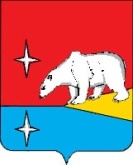 АДМИНИСТРАЦИЯ ГОРОДСКОГО ОКРУГА ЭГВЕКИНОТР А С П О Р Я Ж Е Н И ЕО создании межведомственной комиссии по подготовке объектов топливно-энергетического комплекса и жилищно-коммунального хозяйства, социальной сферы городского округа Эгвекинот к работе в осенне-зимний период 2023-2024 годов	В целях обеспечения своевременной и качественной подготовки объектов топливно-энергетического комплекса и жилищно-коммунального хозяйства, социальной сферы городского округа Эгвекинот к работе в осенне-зимний период 2023-2024 годов:Образовать межведомственную комиссию по подготовке объектов топливно-энергетического комплекса и жилищно-коммунального хозяйства, социальной сферы городского округа Эгвекинот к работе в осенне-зимний период 2023-2024 годов (далее – межведомственная комиссия) согласно приложению к настоящему распоряжению.На время отсутствия председателя комиссии, заместителя председателя комиссии, члена комиссии участие в работе межведомственной комиссии осуществляет лицо, исполняющее его обязанности.Установить, что решения межведомственной комиссии в пределах ее компетенции обязательны для исполнения всеми организациями независимо от ведомственной принадлежности, вида деятельности и форм собственности.Установить:1) срок окончания ремонтно-подготовительных работ на объектах социальной сферы до 15 сентября 2023 года, на объектах топливно-энергетического комплекса и жилищно-коммунального хозяйства городского округа Эгвекинот до 1 октября 2023 года;2) срок завершения оформления паспортов и актов готовности к работе в осенне-зимний период:- жилищно-коммунальных объектов и объектов социальной сферы до 15 сентября 2023 года;- энергоснабжающих, теплоснабжающих и теплосетевых организаций да 1 октября 2023 года.При получении паспортов готовности объектов учитывать в качестве необходимого и обязательного условия выполнение предписаний надзорных органов.Назначить Кондрашина А.Н. - заместителя начальника Управления – начальника отдела жилищно-коммунального хозяйства Управления промышленности и жилищно-коммунального хозяйства Администрации городского округа Эгвекинот ответственным лицом за сбор и предоставление в Департамент промышленной политики Чукотского автономного округа оперативной информации о ходе подготовки объектов топливно-энергетического комплекса и жилищно-коммунального хозяйства, социальной сферы городского округа Эгвекинот к работе в осенне-зимний период 2023-2024 годов.5. Межведомственной комиссии:1) координировать деятельность органов местного самоуправления, организаций жилищно-коммунального и топливно-энергетического комплекса городского округа Эгвекинот по подготовке к работе в осенне-зимний период;2) осуществлять постоянный контроль за ходом работ по подготовке организаций топливно-энергетического комплекса и жилищно-коммунального хозяйства, социальной сферы к прохождению осенне-зимнего периода в населённых пунктах городского округа Эгвекинот;3) организовать работу по оценке готовности объектов топливно-энергетического комплекса и жилищно-коммунального хозяйства, социальной сферы к прохождению осенне-зимнего периода.6. Настоящее распоряжение обнародовать в местах, определенных Уставом городского округа Эгвекинот, и разместить на официальном сайте Администрации городского округа Эгвекинот в информационно-телекоммуникационной сети «Интернет» и вступает в силу со дня его обнародования.7. Контроль за исполнением настоящего распоряжения возложить на Управление промышленности и жилищно-коммунального хозяйства Администрации городского округа Эгвекинот (Горностаев В.В.).Исполняющий обязанностиГлавы Администрации 				                                                 А.М. АбакаровПриложениек распоряжению Администрации городского округа Эгвекинотот 30 мая 2023 г. № 129 -раСОСТАВмежведомственной комиссии по подготовке объектов топливно-энергетического комплекса и жилищно-коммунального хозяйства, социальной сферы городского округа Эгвекинот к работе в осенне-зимний период 2023-2024 годовот 30 мая 2023 г.         № 129 - рап. ЭгвекинотРуководитель межведомственной комиссии:Руководитель межведомственной комиссии:Абакаров Абулмуслим Мутаевич- первый заместитель Главы Администрации городского округа Эгвекинот;Заместители руководителя межведомственной комиссии:Заместители руководителя межведомственной комиссии:Горностаев Виктор Викторович- начальник Управления промышленности и жилищно-коммунального хозяйства Администрации городского округа Эгвекинот;Кондрашин Александр Николаевич- заместитель начальника Управления - начальник отдела жилищно-коммунального хозяйства Управления промышленности и жилищно-коммунального хозяйства Администрации городского округа Эгвекинот. Члены комиссии:Члены комиссии:АрутюнянРубен Арамович- начальник отделения надзорной деятельности и профилактической работы по городскому округу Эгвекинот управления надзорной деятельности и профилактической работы Главного управления, майор внутренней службы (по согласованию);Буров Андрей Александрович- директор муниципального унитарного предприятия жилищно-коммунального хозяйства «Иультинское» (по согласованию);Гапоненко Григорий Петрович- директор общества с ограниченной ответственностью «Тепло-Рыркайпий» (по согласованию);ГорячихЛада Анатольевна- уполномоченный Главы Администрации городского округа Эгвекинот в селе Ванкарем;Зеленская Наталья Михайловна- заместитель Главы Администрации городского округа Эгвекинот - начальник Управления социальной политики городского округа Эгвекинот;Кевкун Вячеслав Викторович- уполномоченный Главы Администрации городского округа Эгвекинот в с. Уэлькаль;Малахова Евгения Владимировна- уполномоченный Главы Администрации городского округа Эгвекинот в с. Рыркайпий;НоменкауМария Сергеевна- уполномоченный Главы Администрации городского округа Эгвекинот в селе Нутэпэльмен;Ранаутагин Вячеслав Иванович- уполномоченный Главы Администрации городского округа Эгвекинот в с. Конергино;Резников Дмитрий Анатольевич- уполномоченный Главы Администрации городского округа Эгвекинот в с. Амгуэма;Тутаев Виталий Викторович- директор филиала Акционерного общества «Чукотэнерго» Эгвекинотская ГРЭС (по согласованию).